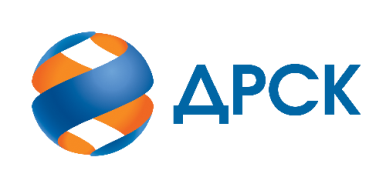 Акционерное Общество«Дальневосточная распределительная сетевая компания»ПРОТОКОЛ № 546/УКС-ВПзаседания Закупочной комиссии по запросу котировок в электронной форме на право заключения договора на выполнение работ: «Мероприятия по строительству и реконструкции электрических сетей до 20 кВ для технологического присоединения потребителей (в том числе ПИР)  на территории филиала "Приморские ЭС" (Красноармейский район, пгт. Восток) ", лот № 8322-КС-КС ПИР СМР-2020-ДРСК№ ЕИС – 32009280377   СПОСОБ И ПРЕДМЕТ ЗАКУПКИ: запрос котировок в электронной форме на право заключения договора на договора на выполнение работ «Мероприятия по строительству и реконструкции электрических сетей до 20 кВ для технологического присоединения потребителей (в том числе ПИР)  на территории филиала "Приморские ЭС" (Красноармейский район, пгт. Восток) ", лот № 8322-КС-КС ПИР СМР-2020-ДРСККОЛИЧЕСТВО ПОДАННЫХ ЗАЯВОК НА УЧАСТИЕ В ЗАКУПКЕ: 3 (три) заявки.КОЛИЧЕСТВО ОТКЛОНЕННЫХ ЗАЯВОК: 0 (ноль) заявок.ВОПРОСЫ, ВЫНОСИМЫЕ НА РАССМОТРЕНИЕ ЗАКУПОЧНОЙ КОМИССИИ: О рассмотрении результатов оценки заявок Участников.О признании заявок соответствующими условиям Документации о закупке.О ранжировке заявок.О выборе победителя закупки.РЕШИЛИ:По вопросу № 1Признать объем полученной информации достаточным для принятия решения.Принять к рассмотрению заявки следующих участников:По вопросу №2Признать заявки: ООО "ЭРЛАНГ" ИНН/КПП2540115779/253601001 ОГРН 1052504451515, ООО "ДАЛЬНЕВОСТОЧНАЯ МОНТАЖНАЯКОМПАНИЯ" ИНН/КПП 2506012068/250601001  ОГРН 1172536025507, ООО "ТЕХЦЕНТР" ИНН/КПП2539057716/253901001ОГРН 032502131056 соответствующими условиям Документации о закупке и принять их к дальнейшему рассмотрению.По вопросу № 3Утвердить ранжировку заявок:По вопросу № 4Признать Победителем закупки Участника, занявшего 1 (первое) место в ранжировке по степени предпочтительности для Заказчика: ООО "ЭРЛАНГ" 
ИНН/КПП 2540115779/253601001ОГРН 1052504451515	с ценой заявки  3 720 000,00 руб. без учета НДС. Срок выполнения работ: с момента заключения договора по 24.09.2020. Условия оплаты: Оплата за выполненные работы производится в течение 30 (тридцати) календарных дней с даты подписания Сторонами документов, указанных в пунктах 4.1 и 4.2 Договора, на основании счёта, выставленного Подрядчиком, и с учетом пунктов 3.4.2 и 3.4.3 Договора. Если Подрядчик является субъектом МСП, оплата за выполненные работы производится в течение 15 (пятнадцати) рабочих дней с даты подписания Сторонами документов, указанных в пунктах 4.1 и 4.2 Договора, на основании счёта, выставленного Подрядчиком, и с учетом пунктов 3.4.2 и 3.4.3 Договора. Гарантийные обязательства: Гарантийный срок по Договору составляет 60 (Шестьдесят) месяцев и начинает течь с даты подписания Сторонами Акта КС-11 либо с даты прекращения (расторжения) Договора. Гарантийный срок может быть продлен в соответствии с условиями Договора.Инициатору договора обеспечить подписание договора с Победителем не ранее чем через 10 (десять) календарных дней и не позднее 20 (двадцати) календарных дней после официального размещения итогового протокола по результатам закупки.Победителю закупки в срок не позднее 3 (трех) рабочих дней с даты официального размещения итогового протокола по результатам закупки обеспечить направление по адресу, указанному в Документации о закупке, информацию о цепочке собственников, включая бенефициаров (в том числе конечных), по форме и с приложением подтверждающих документов согласно Документации о закупке.Секретарь Закупочной комиссии 1 уровня  		                                  Г.М. Терёшкинаг. Благовещенск«04» августа 2020№п/пДата и время регистрации заявкиНаименование Участника, его адрес, ИНН и/или идентификационный номерЦена заявки, руб. без НДС 07.07.2020 06:16ОБЩЕСТВО С ОГРАНИЧЕННОЙ ОТВЕТСТВЕННОСТЬЮ"ДАЛЬНЕВОСТОЧНАЯ МОНТАЖНАЯ КОМПАНИЯ" 
ИНН/КПП 2506012068/250601001 
ОГРН 11725360255073 751 360,6409.07.2020 08:25ОБЩЕСТВО С ОГРАНИЧЕННОЙ ОТВЕТСТВЕННОСТЬЮ "ТЕХЦЕНТР" 
ИНН/КПП 2539057716/253901001 
ОГРН 10325021310563 751 360,6408.07.2020 13:02Общество с ограниченной ответственностью "ЭРЛАНГ" ИНН/КПП 2540115779/253601001 
ОГРН 10525044515153 720 000,00№п/пНаименование Участника, его адрес, ИНН и/или идентификационный номерЦена заявки, руб. без НДС Дата и время регистрации заявки1ОБЩЕСТВО С ОГРАНИЧЕННОЙ ОТВЕТСТВЕННОСТЬЮ"ДАЛЬНЕВОСТОЧНАЯ МОНТАЖНАЯ КОМПАНИЯ" 
ИНН/КПП 2506012068/250601001 
ОГРН 11725360255073 751 360,6407.07.2020 06:162ОБЩЕСТВО С ОГРАНИЧЕННОЙ ОТВЕТСТВЕННОСТЬЮ "ТЕХЦЕНТР" 
ИНН/КПП 2539057716/253901001 
ОГРН 10325021310563 751 360,6409.07.2020 08:253Общество с ограниченной ответственностью "ЭРЛАНГ" 
ИНН/КПП 2540115779/253601001 
ОГРН 10525044515153 720 000,0008.07.2020 13:02Место в итоговой ранжировкеНаименование Участника и/или идентификационный номерДата и время регистрации заявкиИтоговая цена заявки, 
руб. без НДСВозможность применения приоритета в соответствии с 925-ПП1 местоОбщество с ограниченной ответственностью "ЭРЛАНГ" 
ИНН/КПП 2540115779/253601001 
ОГРН 105250445151508.07.2020 13:023 720 000,00нет2 местоОБЩЕСТВО С ОГРАНИЧЕННОЙ ОТВЕТСТВЕННОСТЬЮ"ДАЛЬНЕВОСТОЧНАЯ МОНТАЖНАЯ КОМПАНИЯ" 
ИНН/КПП 2506012068/250601001 
ОГРН 117253602550707.07.2020 06:163 751 360,64нет3 местоОБЩЕСТВО С ОГРАНИЧЕННОЙ ОТВЕТСТВЕННОСТЬЮ "ТЕХЦЕНТР" 
ИНН/КПП 2539057716/253901001 
ОГРН 103250213105609.07.2020 08:253 751 360,64нет